祥云县祥城镇龙翔路北侧的房地产租赁合同公告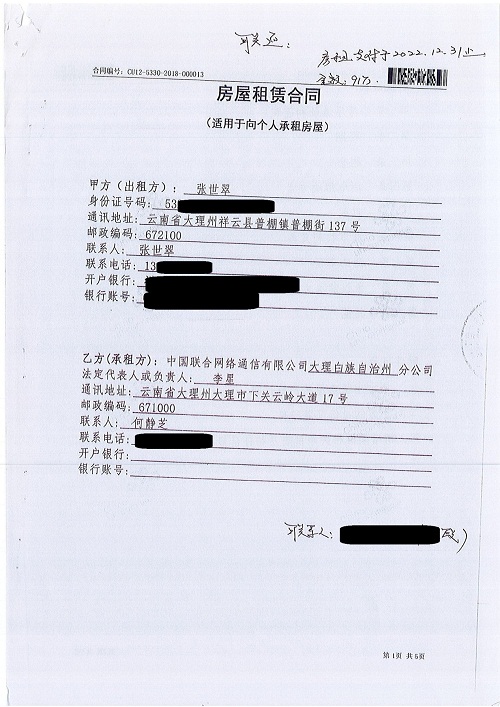 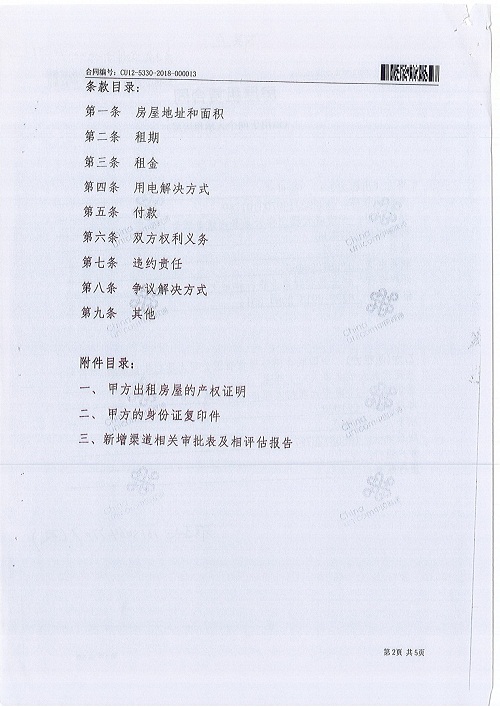 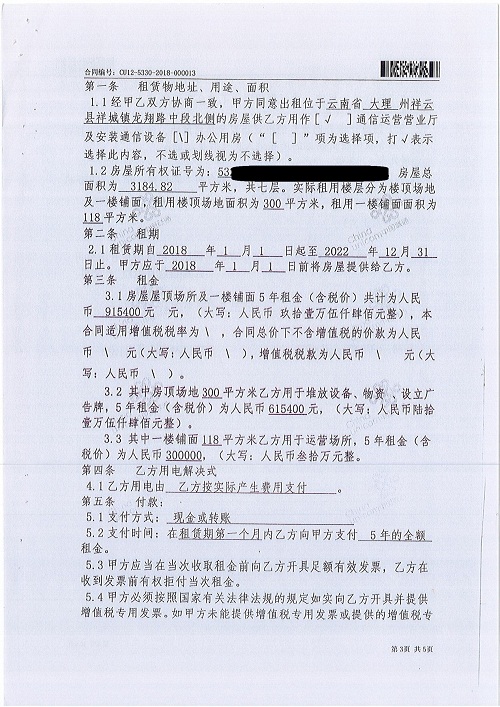 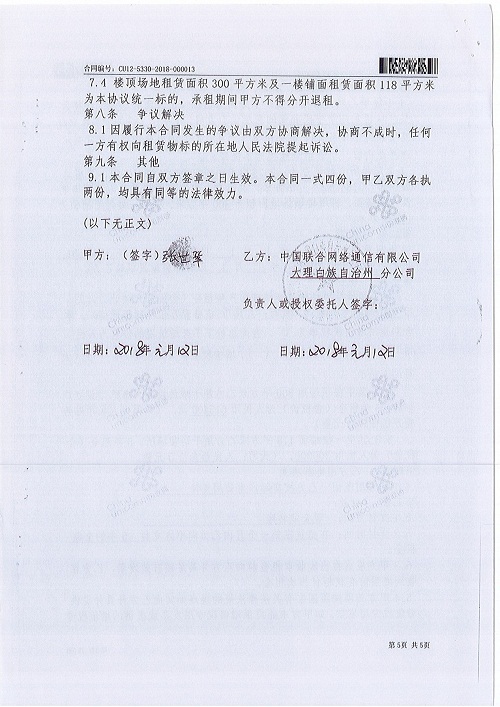 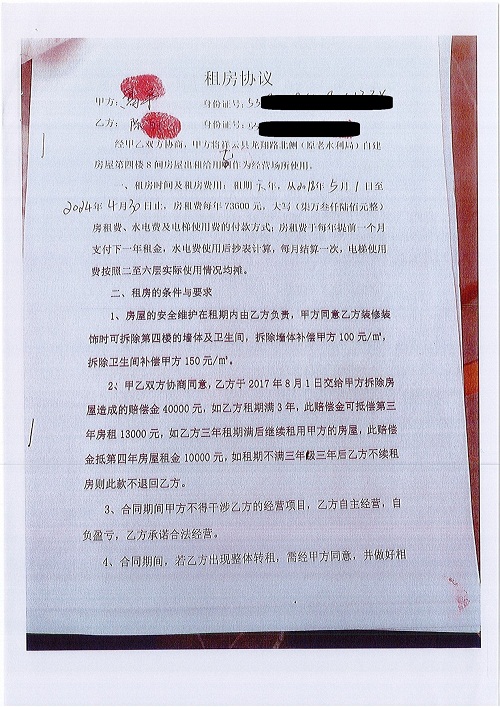 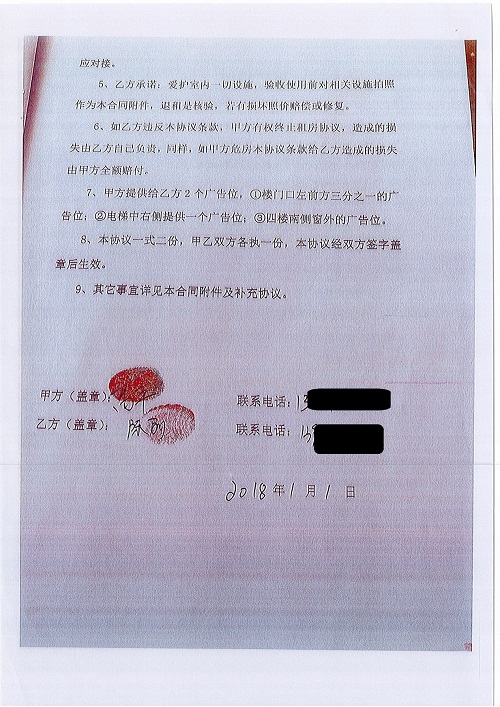 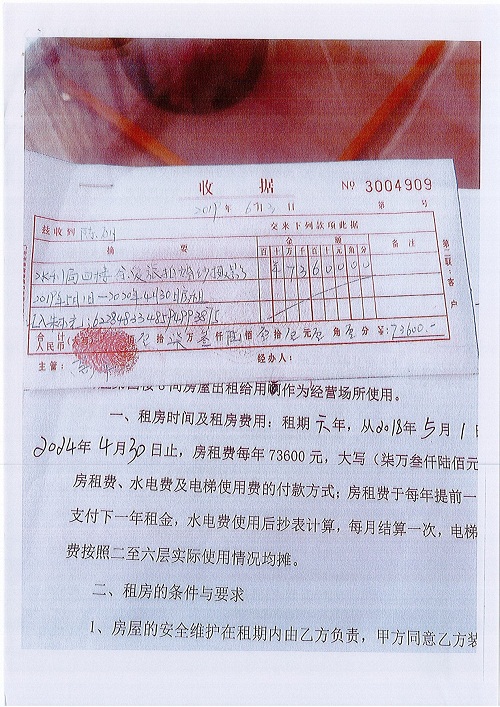 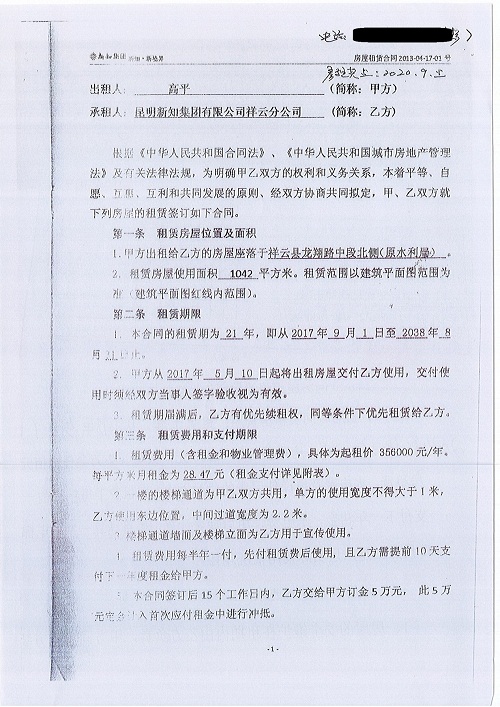 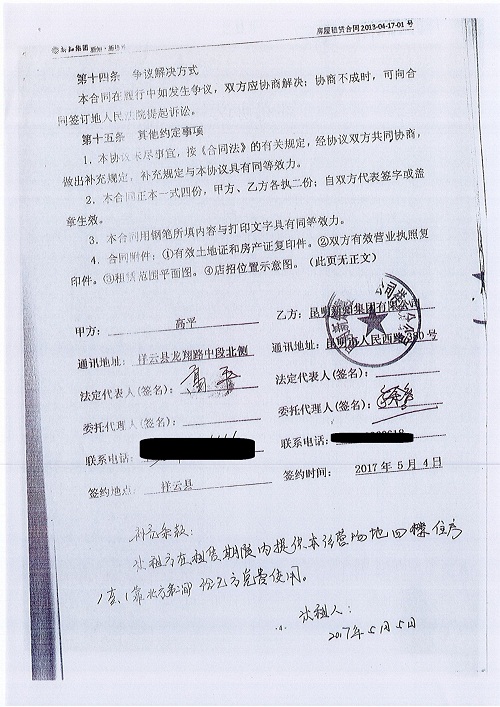 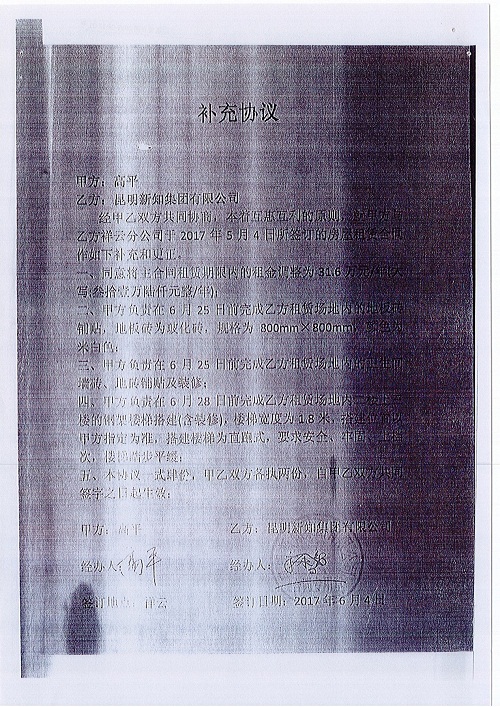 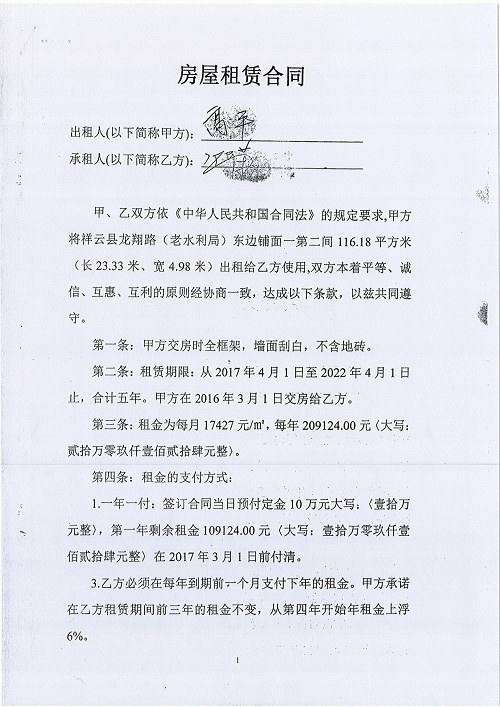 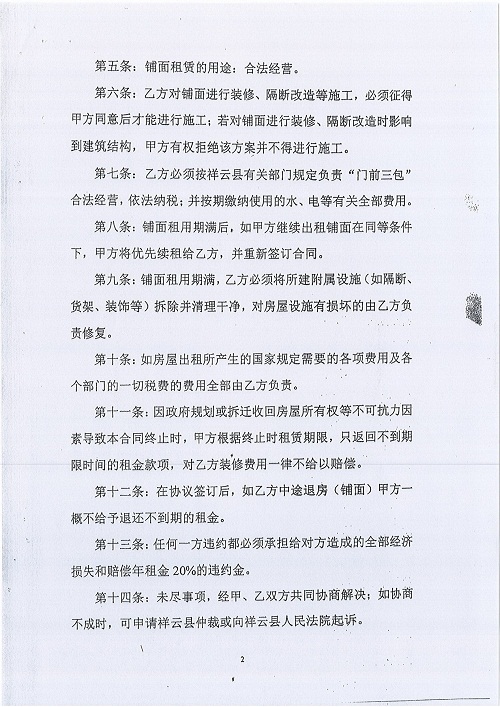 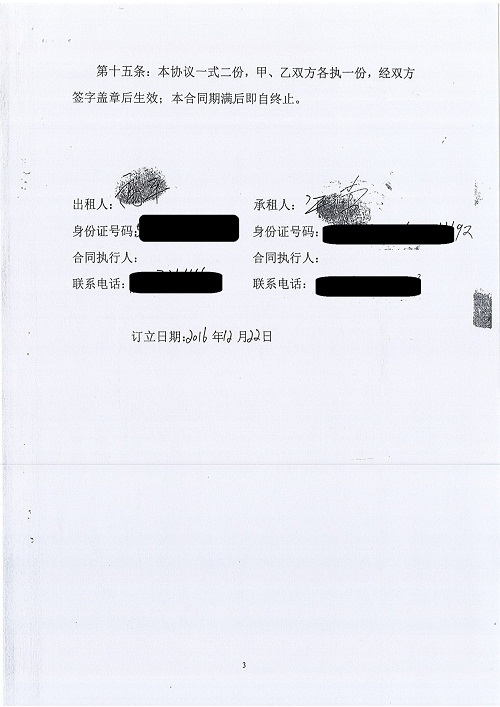 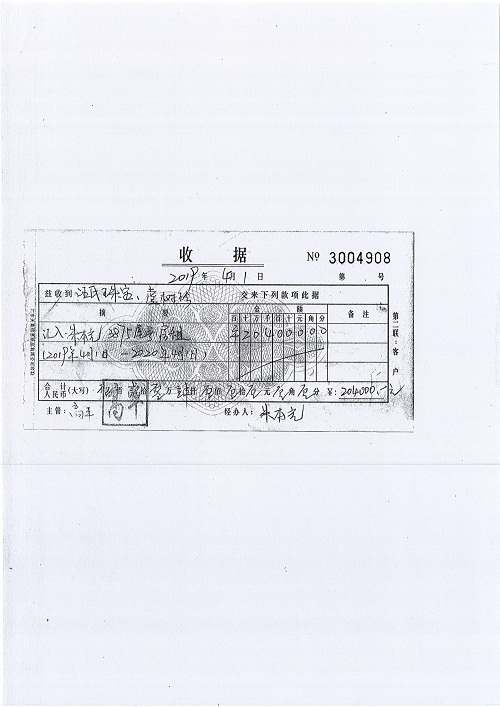 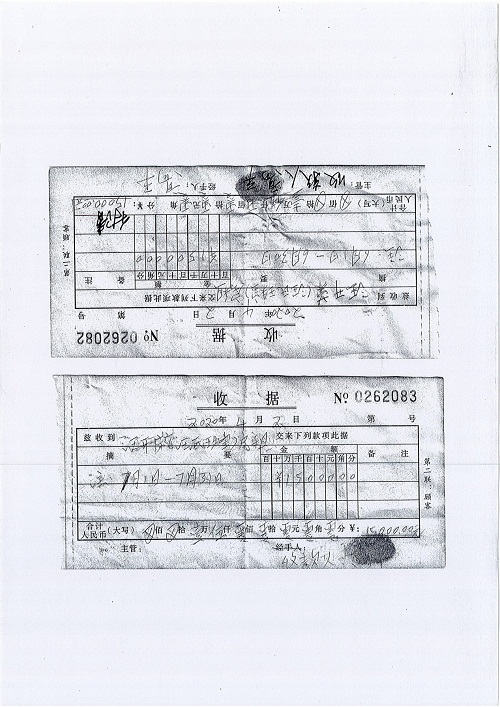 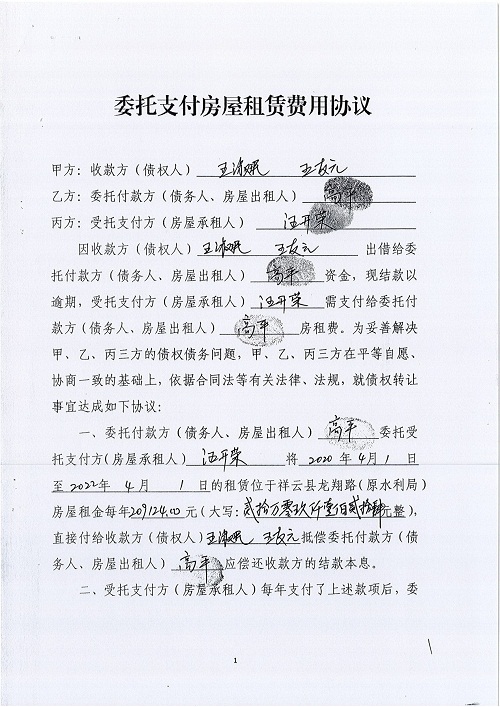 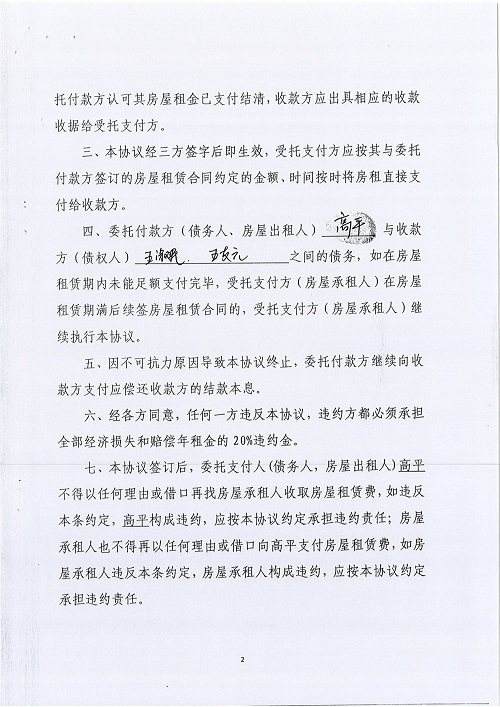 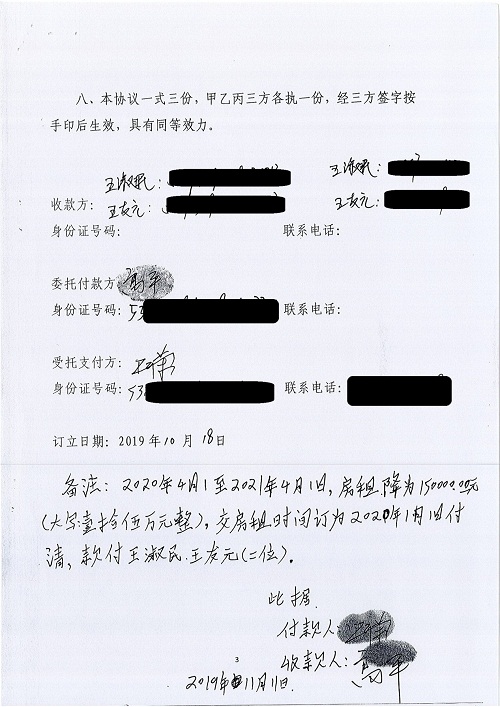 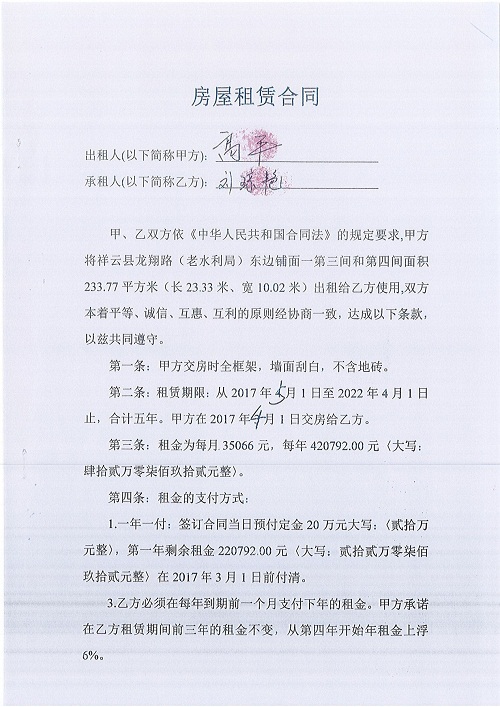 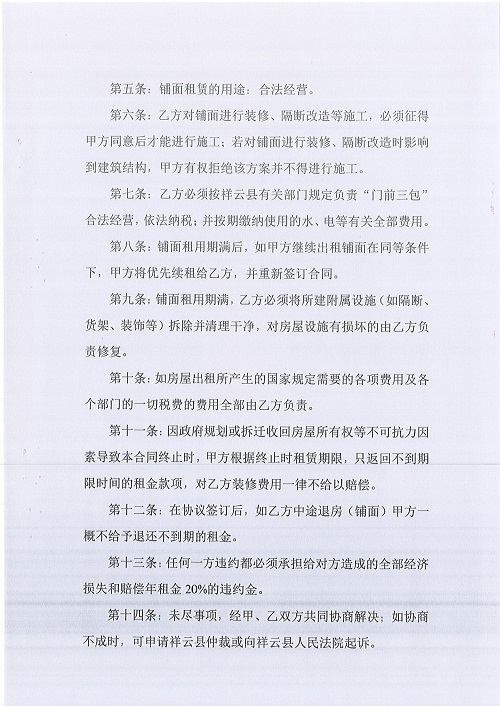 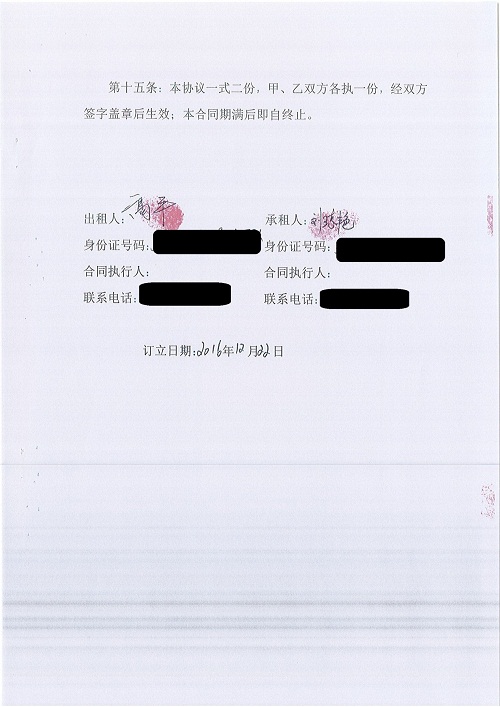 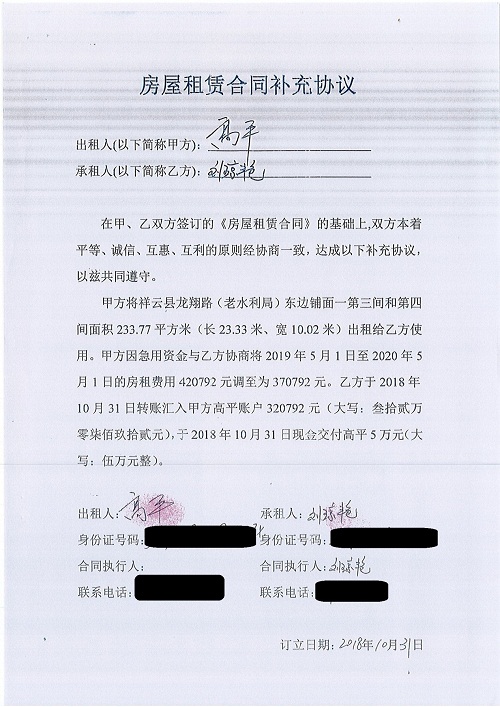 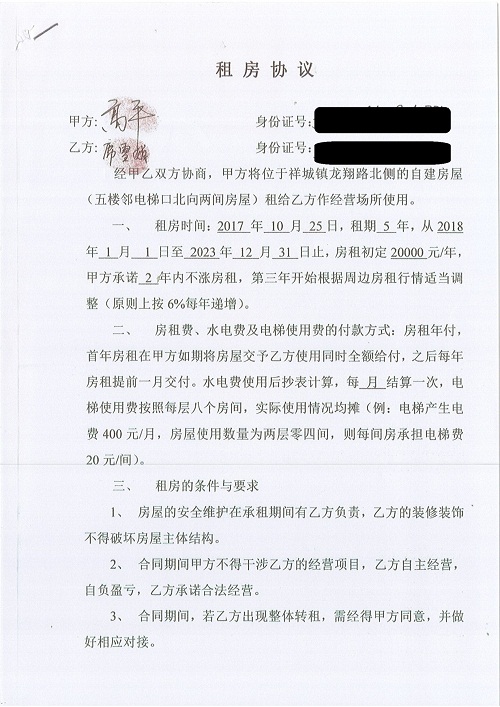 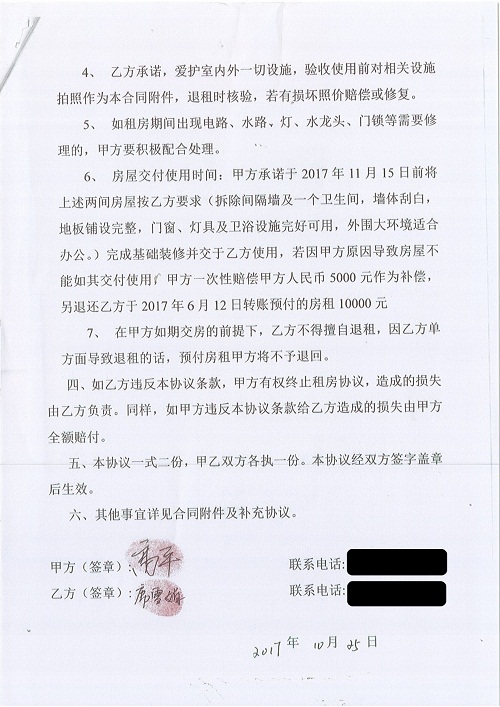 